Chodzieskie Towarzystwo Budownictwa Społecznego Spółka z o.o.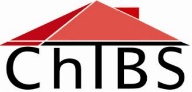 64-800 Chodzież, ul. Bosa 4E   tel.  0-67 28-27-655 sekretariat@chtbs.pl    www.chtbs.plChodzież, dnia 12 czerwca 2023 rokuDyrektor Chodzieskiego Towarzystwa Budownictwa Społecznego w Chodzieży Spółka z o.o.ogłasza III przetarg nieograniczony na sprzedaż nieruchomości gruntowej niezabudowanej, stanowiącej własność Chodzieskiego Towarzystwa Budownictwa Społecznego Spółka z o.o. położonej w Chodzieży przy ul. Świerkowej, oznaczonej jako działki nr 277, 278, 279, 280, 281, 282, 284, 285, 286, 287, 288, 289, 290Przedmiot sprzedażyNieruchomość położona w Chodzieży przy ul. Świerkowej, oznaczona w ewidencji gruntów i budynków jako obręb 0001 Miasto Chodzież, działki nr  277, 278, 279, 280, 281, 282, 284, 285, 286, 287, 288, 289, 290 o powierzchni łącznej 3366 m2 , zapisana w księdze wieczystej KW PO1H / 00027153/8. Przedmiotowa nieruchomość położona jest w Chodzieży przy ul. Świerkowej, są to dwa kompleksy działek w otoczeniu nieruchomości w zabudowie mieszkaniowej oraz lasu, w dużej odległości od centrum miasta.Przeznaczenie nieruchomości w miejscowym planie zagospodarowania przestrzennego.Zgodnie z miejscowym planem zagospodarowania przestrzennego miasta Chodzieży zatwierdzonym Uchwałą Nr XXXVI/310/09 Rady Miejskiej w Chodzieży z dnia 1 czerwca 2009 roku w rejonie ulicy Świerkowej działki te przeznaczone są na cele zabudowy mieszkaniowej wielorodzinnej istniejącej/projektowanej, oznaczonej symbolem:- 2MW – tereny zabudowy mieszkaniowej wielorodzinnej w budynkach o wysokości do IV kondygnacji nadziemnych, z dachem stromym w formie dachu wielospadowego lub dachu mansardowego. Wskaźnik intensywności zabudowy nie może przekraczać 0,8 (stosunek powierzchni całkowitej budynków do powierzchni terenu).Obciążenia nieruchomościDział III „Prawa, roszczenia i ograniczenia”– brak wpisów.Dział IV „Hipoteka” – brak wpisów.Cena wywoławcza nieruchomościCena wywoławcza w III przetargu wynosi 538 223,40zł brutto (słownie: pięćset trzydzieści osiem tysięcy dwieście dwadzieścia trzy złote  40/100), w tym należny podatek VAT 
w wysokości 23% tj. 100 643,40złO wysokości postąpienia decydują uczestnicy przetargu, z tym, że postąpienie nie może wynosić mniej niż 1 % ceny wywoławczej, z zaokrągleniem w górę do pełnym dziesiątek złotych. Zatem minimalne postąpienie dla przedmiotowej nieruchomości wynosi 
5 400,00złNabywca zobowiązany jest zapłacić osiągniętą cenę sprzedaży nieruchomości (pomniejszoną 
o wpłacone wadium), nie później niż do zawarcia umowy przenoszącej własność nieruchomości, przed podpisaniem aktu notarialnego.Za termin zapłaty uznaje się dzień wpływu należności na wskazany rachunek bankowy.Termin i miejsce przetargu PRZETARG ODBĘDZIE SIĘ W DNIU 28 CZERWCA 2023 ROKU W SIEDZIBIE CHODZIESKIEGO TOWARZYSTWA BUDOWNICTWA SPOŁECZNEGO SPÓŁKA Z O.O. W CHODZIEŻY PRZY UL. BOSEJ 4 E,  W SALI ZEBRAŃ , GODZINA 11:00WadiumUczestnik przetargu zobowiązany jest do wniesienia wadium w pieniądzu w wysokości 80 000,00 zł (słownie złotych: osiemdziesiąt tysięcy złotych 00/100). W przetargu mogą wziąć udział osoby fizyczne, osoby prawne oraz jednostki organizacyjne nieposiadające osobowości prawnej, które wniosą wadium w wyżej wymienionej kwocie i formie, w takim terminie, aby w dniu 26.06.2023 r. znalazło się na koncie Chodzieskiego Towarzystwa Budownictwa Społecznego Spółka z o.o.
 w Chodzieży:Bank Spółdzielczy 30 8945 0002 0021 5101 2000 0010Za termin wpłaty uznaje się dzień wpływu należności na wskazany rachunek bankowy.Dowód wpłaty wadium winien wskazywać jednoznacznie, której nieruchomości dotyczy wpłata oraz kto wpłacił wadium i tym samym uprawniony jest do wzięcia udziału w przetargu.Wadium wniesione przez uczestnika przetargu, który przetarg wygrał, zalicza się na poczet ceny nabycia nieruchomości. Pozostałym uczestnikom wadium zostanie zwrócone nie później niż przed upływem 3 dni od zamknięcia przetargu na podane przez nich konta. Wadium w powyższym terminie zwraca się uczestnikom także w przypadku odwołania, unieważnienia przetargu lub zakończenia przetargu wynikiem negatywnym.Skutki uchylenia się od zawarcia umowy sprzedażyOsoba ustalona jako nabywca nieruchomości zostanie zawiadomiona o miejscu i terminie zawarcia umowy notarialnej najpóźniej w ciągu 21 dni od dnia rozstrzygnięcia przetargu.W wypadku, gdy osoba wskazana w protokole z przeprowadzonego przetargu jako zwycięzca przetargu uchyla się od zawarcia umowy sprzedaży, w szczególności nie przystąpi bez usprawiedliwienia do zawarcia umowy sprzedaży w formie aktu notarialnego w miejscu i w terminie podanym w zawiadomieniu, organizator przetargu może:odstąpić od zawarcia umowy, a wpłacone wadium nie podlega zwrotowi,wystąpić na drogę sądową z roszczeniem o zawarcie umowy sprzedaży z osobą wyłonioną jako nabywca nieruchomości i to na warunkach ustalonych przez obie strony w protokole z przetargu.Informacje dodatkoweprzed przystąpieniem do przetargu uczestnicy zobowiązani są do okazania dowodu tożsamości, uczestnicy zobowiązani są do okazania nr rachunku bankowego na wypadek konieczności zwrotu wadium,w przypadku innych podmiotów niż osoby fizyczne, konieczne jest dodatkowo przedłożenie dokumentu (oryginału), z którego wynika upoważnienie do reprezentowania tego podmiotu, 
a gdy działa pełnomocnik, konieczne jest przedłożenie pełnomocnictwa w formie aktu notarialnego, a także aktualny odpis z właściwego dla danego podmiotu rejestru,w przypadku osoby fizycznej, jeżeli uczestnika przetargu reprezentuje inna osoba, winna ona przedstawić pełnomocnictwo w formie aktu notarialnego do uczestnictwa w przetargu 
i zakupu nieruchomości,w przypadku małżonków, do dokonania czynności przetargowych konieczne jest stawiennictwo obojga małżonków lub jednego z nich ze stosownym pełnomocnictwem sporządzonym 
w formie pisemnej (oryginał) przez drugiego małżonka, zawierającym zgodę na uczestnictwo 
w przetargu w celu odpłatnego nabycia nieruchomości. W przypadku rozdzielności majątkowej należy przedłożyć umowę intercyzy lub orzeczenie powodujące przymusowy ustrój rozdzielności majątkowej,w przypadku uczestnictwa w przetargu osoby fizycznej zamierzającej nabyć nieruchomość 
w ramach prowadzonej działalności gospodarczej należy przedstawić aktualny wyciąg 
z Centralnej Ewidencji i Informacji o Działalności Gospodarczej,nie wyraża się zgody na przelew wierzytelności zawarcia umowy sprzedaży nieruchomości na osoby trzecie, na skutek przeprowadzonego przetargu,w przypadku zamiaru nabycia nieruchomości w udziałach koniecznym jest:wpłata wadium przez każdego z przyszłych współnabywców w wysokości odpowiedniej do nabywanych udziałów, obowiązkowy udział w przetargu każdego z przyszłych współnabywców, nabywca ponosi koszty:notarialne zgodne z taksą notarialną,sądowe, zgodnie z ustawą z dnia 28.07.2005 r. o kosztach sądowych w sprawach cywilnych (Dz.U.2021 r. poz.2257 t.j.),szczegółowe informacje o istnieniu uzbrojenia i możliwości (lub braku możliwości) przyłączenia się do istniejących mediów określą poszczególni gestorzy sieci przyłączeniowych – na wniosek i koszt zainteresowanego inwestora. Doprowadzenie nowych sieci uzbrojenia do nieruchomości nabywca nieruchomości wykona na własny koszt,Dyrektor Chodzieskiego Towarzystwa Budownictwa Społecznego Spółka z o.o. w Chodzieży, w przypadku wystąpienia uzasadnionych przyczyn, zastrzega sobie możliwość odwołania przetargu, informując o tym niezwłocznie, w formie właściwej dla ogłoszenia przetargu,ewentualną skargę na czynności przetargowe uczestnik przetargu może złożyć w terminie 7 dni od dnia ogłoszenia wyniku przetargu do Dyrektora Chodzieskiego Towarzystwa Budownictwa Społecznego Spółka z o.o. w Chodzieży (za datę otrzymania skargi uważa się datę jej wpływu do Siedziby Spółki Chtbs przy ul. Bosej 4 E).Ogłoszenie o przetargu zostaje zamieszczone na tablicy ogłoszeń przy Urzędzie Miejskim 
w Chodzieży, na stronie internetowej Chodzieskiego Towarzystwa Budownictwa Społecznego Spółka z o.o. www.chtbs.pl  a także na stronie internetowej Urzędu Miejskiego w Chodzieży: https://samorzad.gov.pl/web/miasto-chodziez. Dodatkowe informacje na temat przedmiotu sprzedaży można uzyskać w siedzibie Spółki przy ul. Bosej 4 E , Dyrektor Katarzyna Łechtańska tel: 602 773 536CHODZIESKIE TOWARZYSTWO BUDOWNICTWA SPOŁECZNEGO Sp. z o.o.●   profesjonalnie zarządza nieruchomościami        ●  buduje mieszkania na wynajem●   wynajmuje lokale użytkowe                                                                                                                                                                   NIP 764-22-01-229           REGON 570862830Sąd Rejonowy  Poznań – Nowe Miasto i Wilda – IX Wydział Gospodarczy Krajowego Rejestru Sądowego Nr KRS 0000091504 Wysokość kapitału zakładowego 4.038.600 PLN – w pełni opłacony.